Name _________________________________TUESDAYPart I: Identify the coins and their values below.P =			q =d	 =			n =Part II: How much is each set of coins worth?1)  Qddnppp2)  Qq dddnPp3)  dDdD Nnnpwww.forrestmath.weebly.com MONEYWEDNESDAYPart I: How much is each set of coins worth?1) ddQnnpppq2)  PpPpnnQdd3)  nnnqpppddDPart II: Answer the following. Draw each set of coins.4) Jared reached into his pocket and pulled out: 4 dimes, 6 pennies, 5 nickels, and one quarter. How much money did Jared have in his pocket?5) When mom looked under the couch cushions she found: 2 quarters, 3 dimes, 5 nickels, and 7 pennies. How much money did mom find?THURSDAYPart I: Answer the following questions. Draw the coins.1) Amanda went to the store with: 5 pennies, 3 dimes, 2 nickels, and 1 quarter. Does she have enough money to get an ice cream cone that costs 70c? How do you know?2) Leo got $0.62 change from the cafeteria.  He received 1 quarter, 3 dimes, 1 nickel, and 2 pennies. Did he receive the correct change? How do you know?Part II: Shade in all of the sets of coins that are greater than 50cdNnnPpppppqnnNpppnnnnddpppppppppwww.forrestmath.weebly.com Part III: Solve each of the following.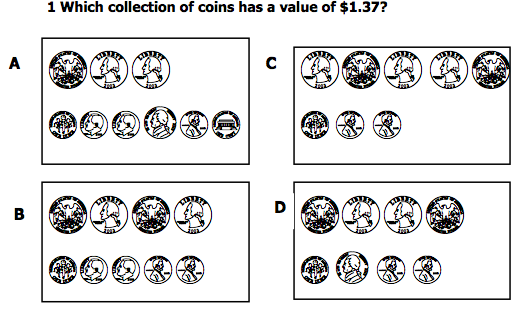 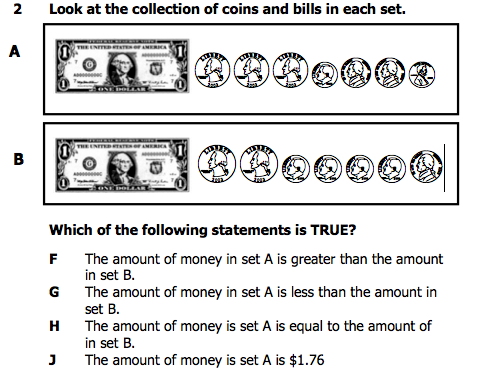 